Trinity Bible Church of Ottawa
4101 Stagecoach Road, P.O. Box 497
Osgoode, ON Canada K0A 2W0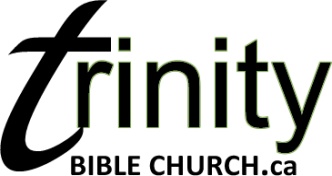 Tel.  (613) 826-2444   Email:  tbcoffice@yahoo.cawww.trinitybiblechurch.caPre-Authorized Debit AgreementI/we want to support Trinity Bible Church through a monthly donation of $_____.  My/our bank account information is as follows:  (Please attach a void cheque)Deposit account number:			_____________ Chequing   □ 	Savings     □Name of Financial Institution:  			___________________________________Branch address:					____________________________________Branch Transit Number				____________________________________Financial Institution Number			____________________________________My/our contact information for receipt purposes is as follows:  Name(s):					____________________________________						____________________________________Address: 					____________________________________Phone:						____________________________________Email:						____________________________________This authority is to remain in effect until Trinity Bible Church has received written notification from me/us of its change or termination.  This notification must be received at least ten (10) business days before the next debit is scheduled.  I/we may obtain a sample cancellation form, or more information on my/our right to cancel this Agreement at my/our financial institution or by visiting www.cdnpay.ca.  I/we have certain recourse rights if any debit does not comply with this agreement.  For example, I/we have the right to receive reimbursement for pre-authorized debit that is not authorized or is not consistent with this Agreement. To obtain a form for Reimbursement Claim, or for more information on my/our recourse rights, I/we may contact my/our financial institution or visit www.cdnpay.ca.  Authorized signature(s):____________________________________________	Date: ______________